El SalvadorEl SalvadorEl SalvadorJune 2025June 2025June 2025June 2025MondayTuesdayWednesdayThursdayFridaySaturdaySunday12345678910111213141516171819202122Father’s DayDía del Maestro2324252627282930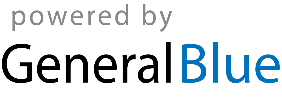 